Стандартные методы решения логарифмических  неравенств связаны с нахождением ОДЗ, применением характера монотонности логарифмической функции, свойств логарифмов, и в конечном итоге избавлению от логарифмов. При этом,  наиболее  трудными для решения являются логарифмические неравенства, в которых переменная встречается  ещё и в основании логарифма. Они требуют исследования  и рассмотрения разных случаев (когда основание логарифма больше или меньше единицы).Кроме того, решение логарифмических неравенств требует умения контролировать расширения или сужения ОДЗ, так как с этим связано приобретение или потеря решений.Вместе с тем, можно заметить, что характер монотонности логарифмической функции  меняется  при переходе значения основания a через 1, и логарифм меняет свой знак при переходе значения аргумента  x через 1.В данной работе рассматривается нестандартный способ решения логарифмических неравенств. Применение предлагаемого  способа  опирается на четыре свойства.(*) Для всех допустимых значений  a, b, c, d.Свойство 1. Знак выражения   совпадает со знаком выражения .Cвойство 2. Знак выражения   совпадает со знаком выражения .Свойство 3. Знак выражения   совпадает со знаком выражения .Свойство 4.  Знак выражения  совпадает со знаком выражения .Перечисленные свойства позволяют при решении логарифмических неравенств на ОДЗ заменять данное неравенства на равносильное алгебраическое. Особенно эффективно представленный способ решения работает в случаях, когда  переменная встречается в основании логарифма. Тогда, вместо решения нескольких систем неравенств, рассматривается и решается одна система.Далее в работе приводится доказательства свойств и рассматриваются примеры их решения.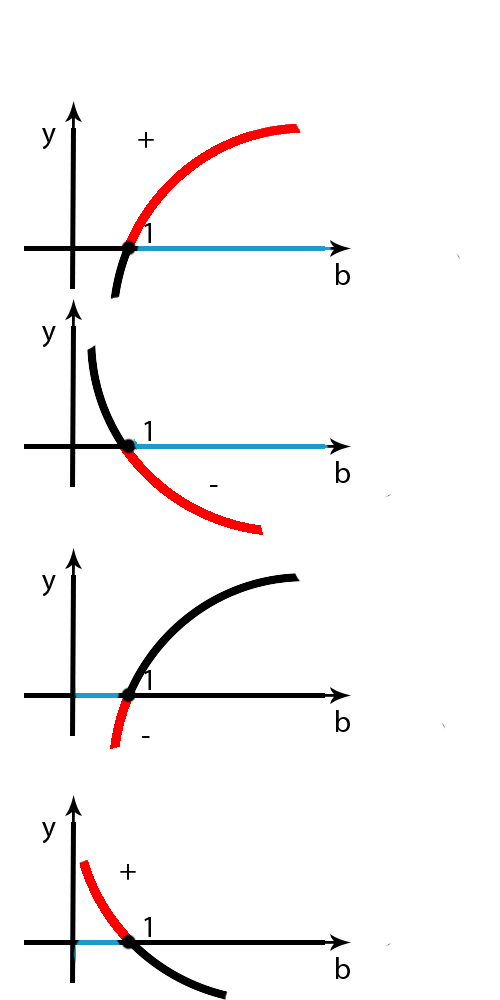 Свойство 1. Для всех допустимых значений  a, b. Знак выражения   совпадает со знаком выражения .Доказательство:При a>1 и b>1   >0.отонем характера многотонностистиических  неравенств связаны с нахождением ОДЗ,     При a>1 и b<1   <0.  При 0<a<1 и b>1   <0  При 0<a<1 и b<1   >0.   Таким образом, при решении неравенства выписываем все ограничения  на а, b и данное неравенство равносильно неравенству    .Пример 1.      ;Решение: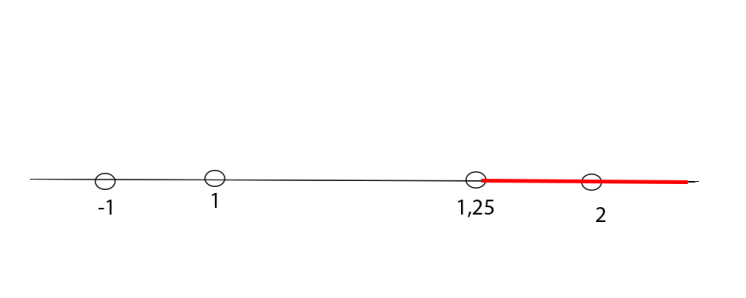 Ответ: (1,25;2)Наиболее эффективно  применение данного способа работает при решении логарифмических неравенств, содержащих переменную в основании логарифма.Пример 2.    При стандартном способе решения следует рассматривать  случаи возрастания и убывания логарифмической функции. При решении  неравенства с применением свойства 1, решаем одну равносильную систему:Ответ: Свойство 2. Для всех допустимых значений  a, b, c. Знак выражения   совпадает со знаком выражения .Доказательство:При a>1 и b>c   >0.отонем характера многотонностистиических  неравенств связаны с нахождением ОДЗ, Тогда логарифмическая функция возрастает и  и ;При a>1 и b<c   <0. и ;При 0<a<1 и b>c   <0.отонем характера многотонностистиических  неравенств связаны с нахождением ОДЗ, Логарифмическая функция убывает:  и ;При 0<a<1 и b<c   >0. и ;Получается, что при решении неравенств вида  a, b, c данное неравенство можно заменить равносильным неравенством <0. Аналогично, если знаки .Пример 3.    ;         Ответ: Пример 4.   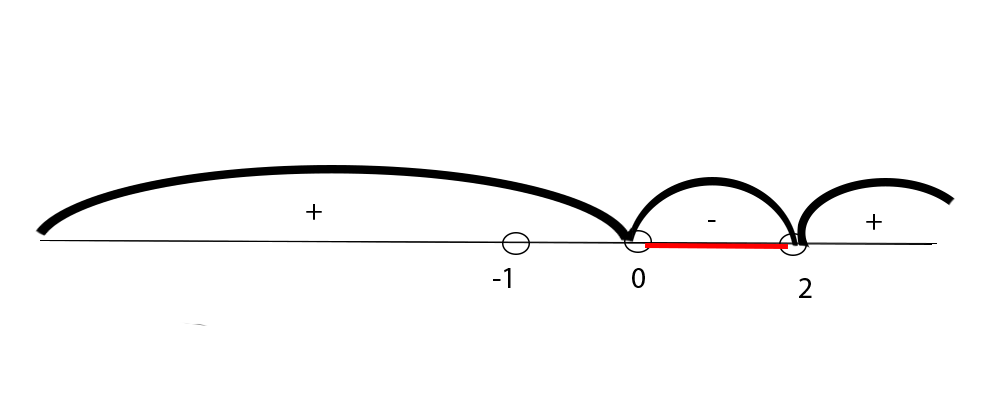 Ответ: Применение данного метода позволяет решать достаточно сложные логарифмические неравенства:Пример 5. (№9.253 стр. 185);    ;   ;   Найдём корни.  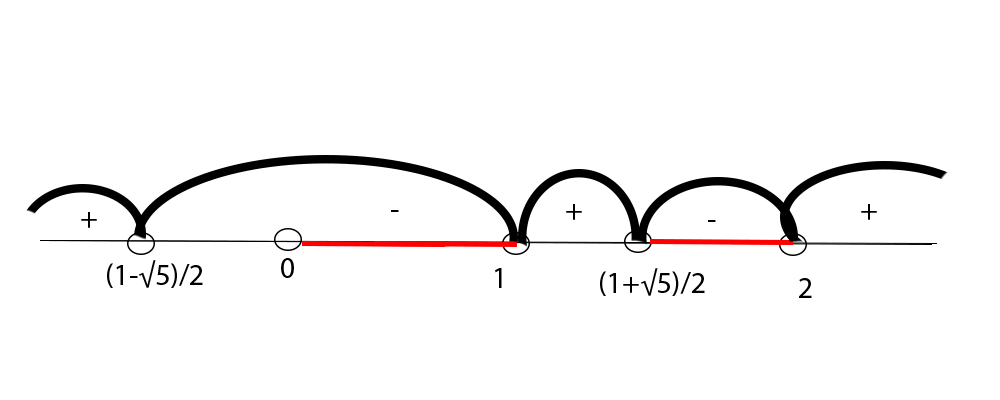 ; ;Ответ: Пример 6. (№9.252 стр. 185)ОДЗ:   ;         ;    Упростим неравенство:  ;;;Получим равносильную систему с учётом ОДЗ:;         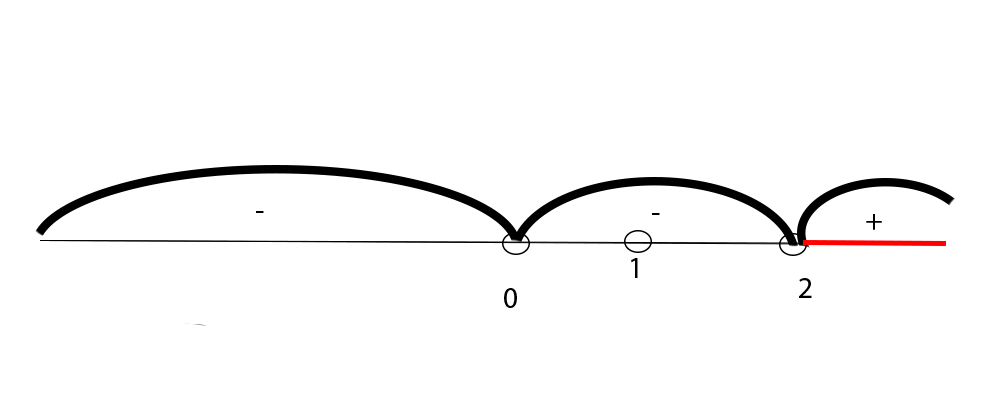 Ответ:  Пример 7. (№9.255);   ; ;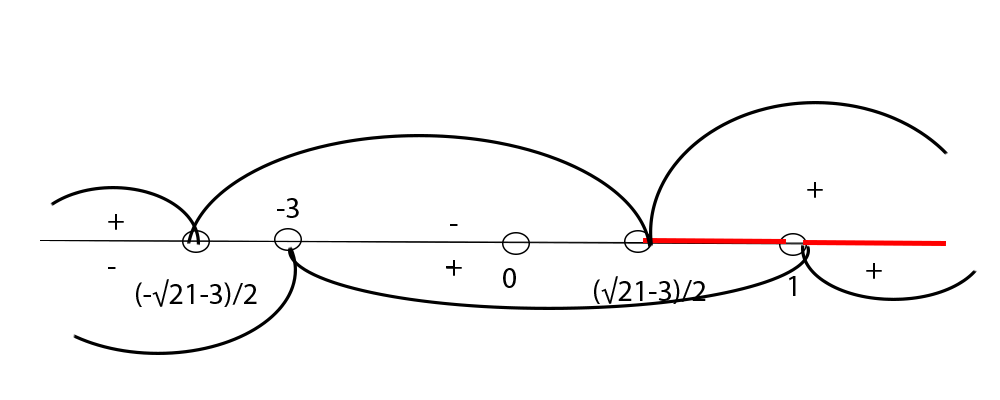 Ответ: Пример 8. (№9.300)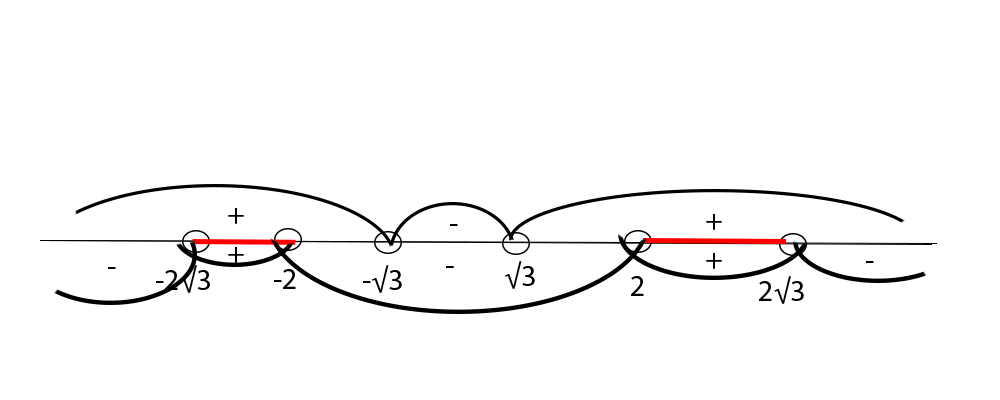 Ответ: ()Пример 9. (Свой пример)При решении данного неравенства в числителе  применим свойство 2, а в знаменателе свойство 1.;   ;   Ответ: Свойство 3. Для всех допустимых значений  a, b, c, d. Знак выражения   совпадает со знаком выражения   .Данное свойство следует из Свойства 1.Применяя свойство 3, неравенство  на множестве допустимых значений  a, b, c, d можно заменить равносильным неравенством  .Пример 10. (Свой пример)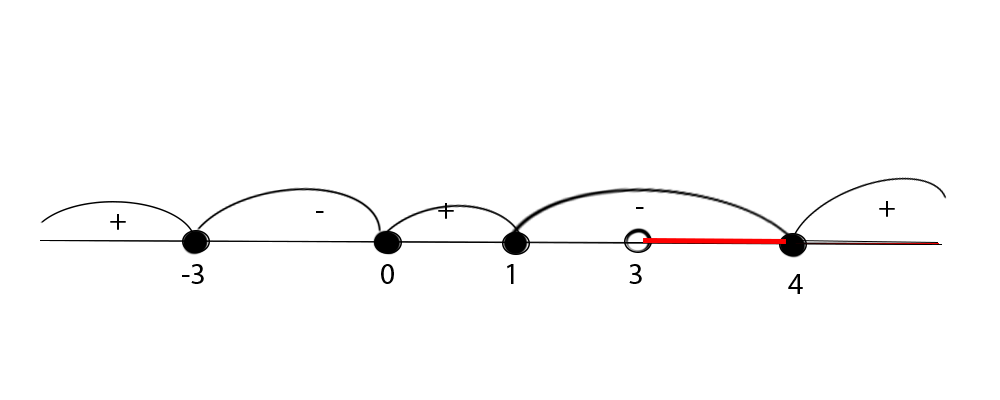 Ответ: Свойство 4.  Для всех допустимых значений  a, b, c, .  Знак выражения  совпадает со знаком выражения  .Доказательство:Применим в числителе свойство 2, а в знаменателе свойство 3. Тогда знак выражения (*) совпадёт со знаком выражения:Так как a,b,c,d не равны 1, то знак дроби совпадёт со знаком  произведения:.Пример 11. (Свой пример);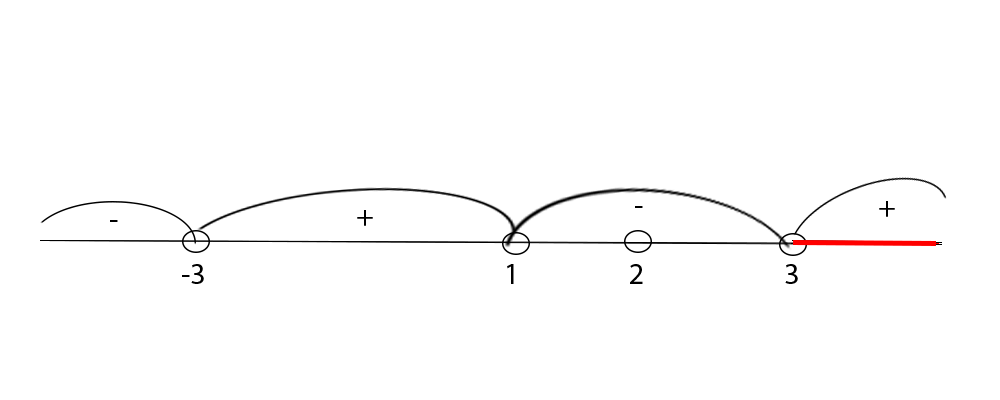 Ответ: Предложенный способ для решения логарифмических неравенств с переменными в основании логарифма подходит и для решения неравенств не содержащих  переменную в основании логарифма. Таким образом, для логарифмических неравенств,  решаемых на ОДЗ,  найдены равносильные неравенства:Понятно, что аналогичные равносильные неравенства можно составить и с другими знаками .